香港交易及結算所有限公司及香港聯合交易所有限公司對本公告之內容概不負責，對其準確性或完整性亦不發表任何聲明，並明確表示概不就因本公告全部或任何部分內容而產生或因倚賴該等內容而引致之任何損失承擔任何責任。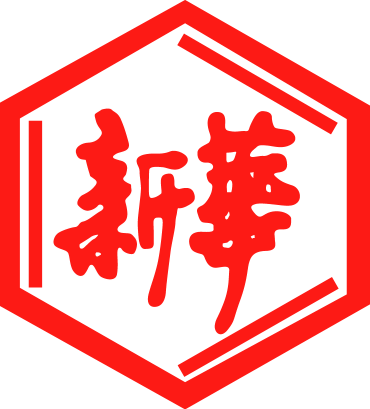 山東新華製藥股份有限公司Shandong Xinhua Pharmaceutical Company Limited（於中華人民共和國註冊成立之股份有限公司）（股份代碼：0719）澄清公告茲提述山東新華製藥股份有限公司（「本公司」）於二零一七年十一月三日於香港聯合交易所有限公司網頁(www.hkexnews.hk)所刊發的第九屆董事會執行及非執行董事侯選人選票（「選票」）。本公司發覺英文版選票所載序號出現手民之誤，並謹此澄清如下：尋求連任本公司執行董事的候選人杜德平先生其序號應為2而非3；及尋求連任本公司非執行董事的候選人任福龍先生其序號應為3而非2。除上述以外，選票所載列的其他資料及內容保持不變。
本公司認為以上澄清對本公司的臨時股東大會的舉行非關重要，並確認除以上手民之誤外，選票所載所有重要資訊於所有重要方面均為正確。承董事會命山東新華製藥股份有限公司　張代銘董事長中華人民共和國淄博，二零一七年十一月九日於本公告日期，董事會由下列董事組成：執行董事： 　　　　　　　　　　　　　　　　　　獨立非執行董事： 張代銘先生（董事長）　　　　　　　　　　　　　　 杜冠華先生 杜德平先生 　　　　　　　　　　　　　　　　　　　李文明先生 	陳仲戟先生非執行董事： 任福龍先生 徐 列先生 趙 斌先生